Bashkim ZeqajBashkim.zeqaj@rks-psh.org
Nacionaliteti:    Shqiptar,  Kosovar
   
Data e Lindjes:    20.10.1981
   
Gjinia:    M
   
Punësimi i dëshiruar / Fusha e dëshiruar:
Prokuror!

Përvoja e punës:   
   
Datat:    05.05.2007 – 05.05.2008
Pozita e mbajtur:    Avokat praktikant
Aktivitetet dhe përgjegjësitë kryesore:    Asistimi i avokatit, përfaqësimi i palëve në seancat gjyqësore, përpilimi i shkresave juridike, etj.
Emri dhe adresa e punëdhënësit:    Oda e Avokatëve të Kosovës,  Rr. “Qamil Hoxha”. Nr. 10/3   Prishtinë
Lloji i biznesit apo sektori:    Sektori i drejtësisë
   
Datat:    01.10.2008- 30.06.2009 ( që nga 01.05.2009 deri me 30.06.2009, punë me honorar)
Pozita e mbajtur:    Ligjërues dhe Koordinator për Studime Master
Aktivitetet dhe përgjegjësitë kryesore:    Mbajtja e ligjëratave, puna me student dhe  organizimi i punës me  studentet në studimet master (Përgatitja e raporteve, shkresave, vendimeve etj.)
Emri dhe adresa e punëdhënësit:    Universiteti “Pjetër Budi” Institucion i Arsimit të Lartë
Lloji i biznesit apo sektori:    Sektori i Arsimit Universitar

Datat:    01.05.2009-09.10.2015
Pozita e mbajtur:    Zyrtar i Lartë Ligjor
Aktivitetet dhe përgjegjësitë kryesore: Përgatitja e Shkresave, Licencave, Raporteve ,Rregulloreve, Udhëzimeve Administrative, Aktvendimeve, Vendimeve, Përfaqësimin e KPMM në Gjykatë, Përgatitja e Njoftimeve, Ofrimi i Këshillave Juridike, Pjesëmarrja në debate në fushën e legjislacionit.
Emri dhe adresa e punëdhënësit:    Komisioni i Pavarur Për Miniera dhe Minerale. Adresa; R. Armend Daci, Nr.1
Lloji i biznesit apo sektori:    Institucion i Pavarur i themeluar në bazë të ligjit  Nr.03/L-0163, për Minierat dhe Mineralet.ProkurorPrej datës 09 tetor 2015,- Prokurore PTh. Prishtinë (Dep.Përgjithshëm)Prej 01.08.2020-e vijim- Prokuror në PTh. Prishtinë-Dep. për Krime të RëndaKoordinator për rastet e dhunës ndaj Gazetarëve që nga viti 2017, kur është nxjerr vendimi nga Kryeprokurori i Shtetit me nr. të vendimit 88/2017, ku ende e ushtroj këtë funksion.Koordinator për rastet e Sekuestrimit dhe Konfiskimit në PTH-Prishtinë, Dep. Krimet e Rënda me nr. të vendimit A.nr,291/2020, prej datës 12.12.2020 deri në muajin Gusht 2023. (me kërkesë timen jam liruar nga kjo detyrë për shkak shumë angazhimeve).

Shkollimi dhe trajnimet   
   
Data:    1996 – 2000
Titulli i kualifikimit:    Diplomë e shkollës së mesme
Fusha e studimit:    Shoqërorë-Gjuhësor
Emri dhe lloji i organizatës/institucionit që e ka ofruar studimin/trajnimin:    Gjimnazi “Jeta e Re” Suharekë
   
Datat:    01.10.2000 – 23.11.2004
Titulli i kualifikimit:    Jurist i Diplomuar
Fusha e studimit:    Drejtësia
Emri dhe lloji i organizatës/institucionit që e ka ofruar studimin/trajnimin:    Universiteti i Prishtinës – Fakulteti Juridik
   
Datat:    2005 – 2008
Titulli i kualifikimit:    Master i Shkencave Juridike - Financiare
Fusha e studimit:    Financat  dhe e Drejta Financiare
Emri dhe lloji i organizatës/institucionit që e ka ofruar studimin/trajnimin:    Universiteti i Prishtinës – Fakulteti Juridik
   
Datat:    19.03.2011
Titulli i kualifikimit:    Provimi i Jurisprudencës
Fusha e studimit   
Emri dhe lloji i organizatës/institucionit që e ka ofruar studimin/trajnimin:    Ministria e Drejtësisë

Aftësitë personale   
   
Gjuha amtare:    Shqipe

Aftësitë sociale, angazhimet në organizata apo aktivitete tjera të lira:     
Kualitetet personale: kooperativiteti, afërsia, saktësia, puna nën presion, etj.
   
Aftësitë organizative:
Kam aftësi të mira organizative.
   
Aftësitë në kompjuter:
Programet e Microsoft Office; Aftësi shumë të zhvilluara në kërkime në web dhe në internet.
   
Informata plotësuese        
Kam përfunduar studimet Master në Fakultetin Juridik te Universitetit te Prishtinës me datën 14.04.2008, që nga kjo kohë jam Master i Shkencave Juridike. 
 
. 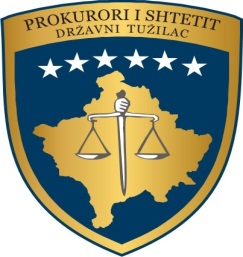 Republika e Kosovës / Republika Kosovo / Republic of KosovoProkurori i Shtetit / Državni Tužilac / State ProsecutorProkuroria Themelore në Prishtinë/ Osnovno Tužilaštvo u Djakovici / Basic Prosecutor’s Office in DjakoviceDepartamenti i Krimeve të Rënda